校招1000人！3月2日14:00春招启动会（抖音直播）一、公司简介远东控股集团有限公司创建于1985年，前身为宜兴市范道仪表仪器厂，现为“亚洲品牌500强”、“中国企业500强”、“中国民营企业500强”、“中国最佳雇主企业”。目前公司年营业收入近500亿元，品牌价值986.16亿元，员工近10000人。公司始终坚持以“创造价值，服务社会”为使命，以“共建共享安全、绿色、美好生活”为愿景，秉持“以客户为核心，以奋斗贡献者为本，梦想激情、诚信务实、创新创优、自我批判、和灵共赢”的核心价值观。公司目前已布局智能缆网、智能电池、智慧机场三大业务板块。公司旗下远东智慧能源股份有限公司（简称：远东股份，股票代码600869），致力成为全球领先的智慧能源、智慧城市服务商。到2026年，远东控股集团目标实现年营业收入1850亿元，年净利润105亿元，年市值1300亿元，年品牌价值1440亿元。二、面向人群2022、2023年海内外优秀毕业生计算机类、电气类、化学类、材料类、机械类、工程类、财务类、管理类、金融类、新闻传播类、广播电视类、营销类等岗位相关专业三、岗位需求江苏宜兴（总部）：研发岗、IT岗、工程岗、生产管理岗、财务岗、人力岗、经管岗、行政岗、品牌宣传岗等江苏泰州：研发岗、生产管理岗、江苏南通：研发岗、生产管理岗、财务岗、人力岗、行政岗四川宜宾：研发岗、生产管理岗、工程岗、财务岗、人力岗、行政岗江西宜春：研发岗、生产管理岗北京：工程岗、IT岗、技术岗全国：营销岗四、薪酬福利【优厚待遇】：薪酬、晋升双通道、股权激励、免息借款、购房补贴、地区人才补贴…【贴心关怀】：法定假期、企业福利假期、节日礼品、三星级公寓住宿、餐费补贴、免费影院观影、免费体检、探亲路费报销…【系统培养】：集训拓展、轮岗实践、导师带教、专业培训、课题研究、标杆游学、委派学习…【丰富活动】：创新大赛、演讲比赛、歌唱比赛、辩论比赛、外部联谊、社团活动…【多样奖励】：优秀学员奖、家人宜兴游、先进工作者、新锐人物奖、健康运动奖、建议奖、品牌传播奖、伯乐奖…（其他各子公司的薪酬待遇，参照各子公司制度执行。）五、应聘流程网申→笔试/初面→在线测评→复试→发放offer→签订三方六、联系方式1、网申入口：http://www.hotjob.cn/wt/FarEast/web/index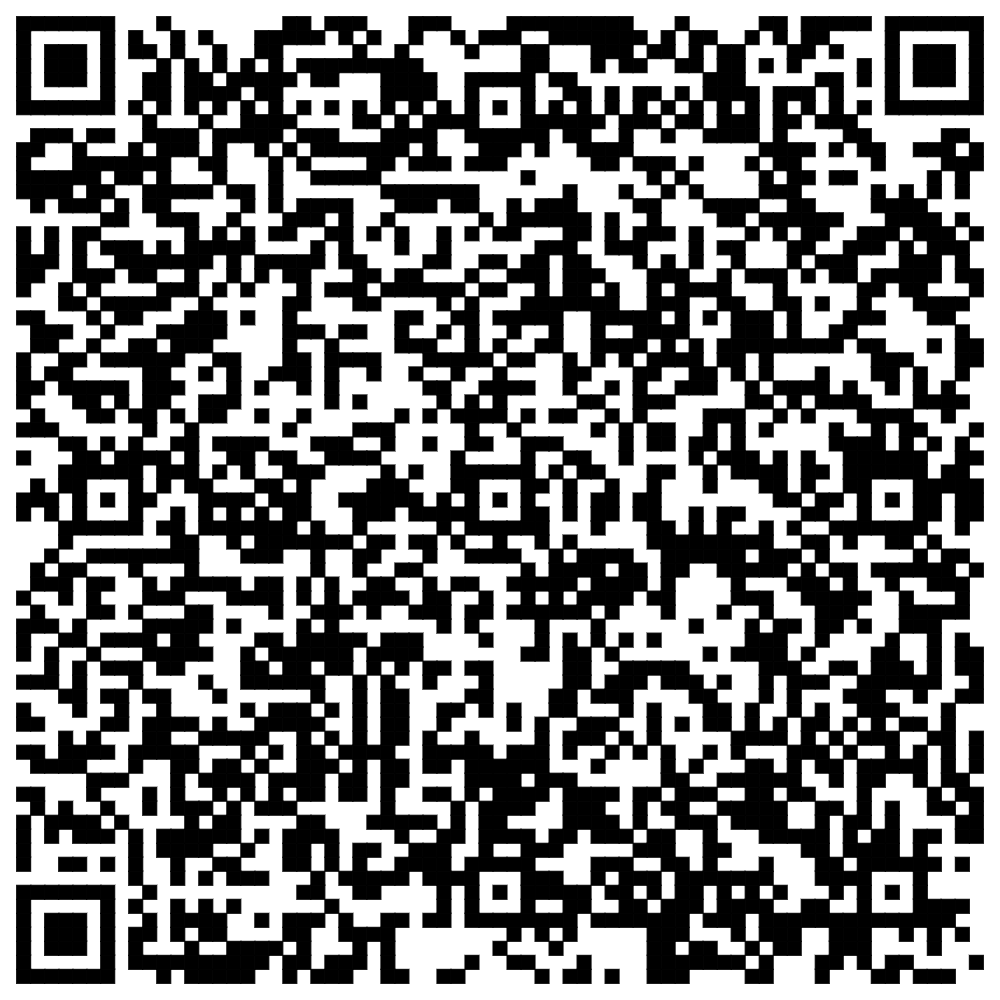 2、简历投递邮箱：fehr@600869.com3、校招交流QQ群：747306682（1群）、341626433（2群）4、校招最新动态，请关注招聘官方微信“远东控股集团”5、如有疑问，欢迎来电咨询：人力资源部：0510-87242600/0510-87249998总部地址：中国宜兴远东大道6号等你  创造不一YOUNG！